REŠITVE DZ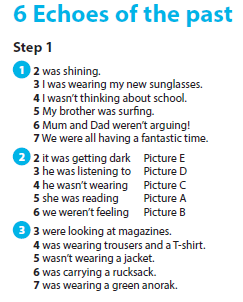 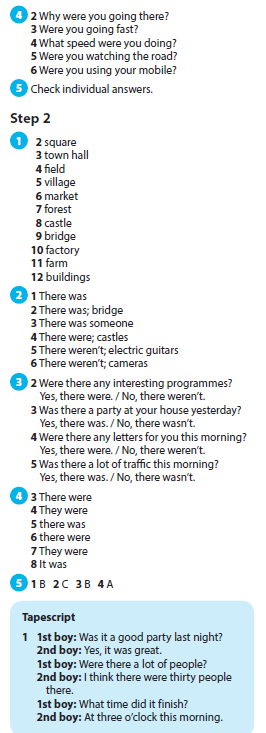 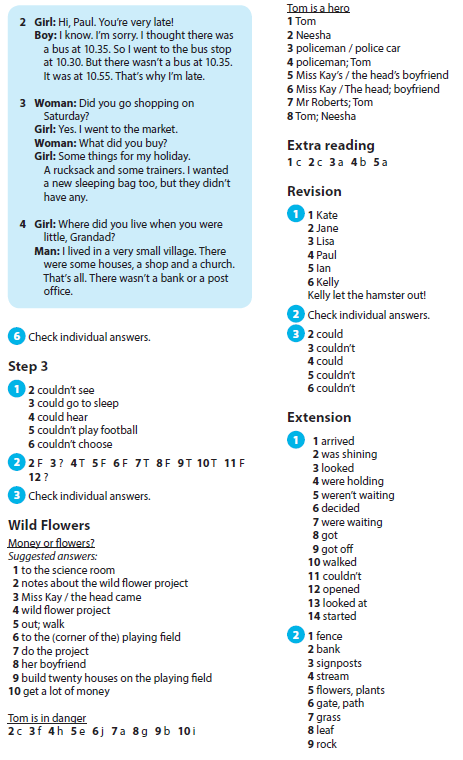 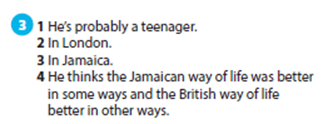 